Review of Polling Districts, Polling Places and Stations 2019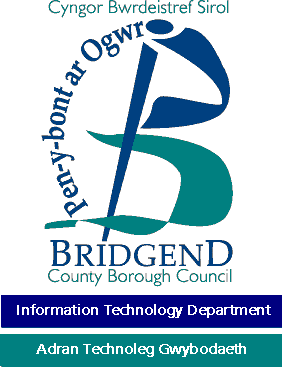 QUESTIONNAIREPlease complete the questionnaire for your current Polling district, Polling place and Station and include any comments on any alternative suggestions for polling district and polling places in the last section.Information provided by you on this form will be used to inform the Electoral Services Polling Review 2019. The Council will take all reasonable precautions to ensure confidentiality and to comply with data protection legislation. Your information may be shared with relevant service areas for the purposes of future policy development. Your information will be retained in accordance with the Council’s Data Retention Policy.You have a number of rights under data protection legislation. You may also withdraw your consent and ask us to delete your personal information at any time by contacting us. Further information about this is available on our website or you may contact the Data Protection Officer. If you are dissatisfied with the manner in which we process your personal data then you have the option to make a complaint to the Data Protection Officer and the Information Commissioner’s Office.Name: (please print)Organisation: (if applicable)Address: (for any correspondence)PostcodePhone:Email:Please give the reference of the Polling DistrictPlease give the name of the Polling PlaceThis polling place isa.  Suitableb.  Adequatec.  UnsuitableIf unsuitable please state whyAlternative Polling PlacesAlternative Polling PlacesIf you think there are other premises within the same polling district that could be used for polling purposes, please provide an address and reasons for suggesting overleaf.  Please note: that there are many considerations to think about when selecting a polling place suitable for the electorate to use to go and vote at, such as:Is it big enough to accommodate number of electors allocated for the area?Would it be able to accommodate more than one polling station if required?Is it in a central location for the polling district it serves?Are there convenient transport links?Will there be long term guaranteed use of the polling place?Will it, as far as practicable, be accessible to people with disabilities?Are the facilities suitable to be used for this purpose?If you think there are other premises within the same polling district that could be used for polling purposes, please provide an address and reasons for suggesting overleaf.  Please note: that there are many considerations to think about when selecting a polling place suitable for the electorate to use to go and vote at, such as:Is it big enough to accommodate number of electors allocated for the area?Would it be able to accommodate more than one polling station if required?Is it in a central location for the polling district it serves?Are there convenient transport links?Will there be long term guaranteed use of the polling place?Will it, as far as practicable, be accessible to people with disabilities?Are the facilities suitable to be used for this purpose?I do not know of an alternative polling placeI know of an alternative polling place (please provide details) Your suggested alternative submission:Your suggested alternative submission:If you have any comments relating to the polling district, please state below:If you have any comments relating to the polling district, please state below:Thank you for taking the time to complete this submissionThank you for taking the time to complete this submissionReturn to: Electoral Services Office, Civic Offices, Angel Street, Bridgend CF31 4WBOrEmail to: electoral@bridgend.gov.uk Under regulations that govern the review of polling districts and polling places, all submissions and related correspondence will be published on completion of the review.  (Schedule A1, Representation of the People Act 1983 as amended by Section 16 of the Electoral Administration Act 2006)